EBOP Flooding April 2017 January Psychosocial Support Implementation Report28 February 2018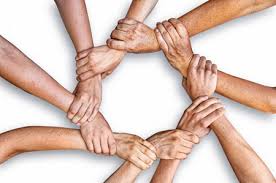 Key outstanding areas of focus/activity/work programmes Navigators ServiceStaffing of navigators has changed to meet changing needs. 1 FTE & 3 part time, this includes a   builder to provide advice for home owners requiring professional advice.The Navigator Service Oversight Committee continues to meet.General Practice ActivityRiverslea Medical Centre, and Edgecumbe Pharmacy moved back to the mall on the 5th of February, they have settled and are happy to be in their new, improved facilities providing them with more space. Activity in Support of Psychosocial RecoveryThe Red Cross free transport service for flood affected people within the EBOP continues to be well used, and numbers are increasing.   Voyagers continue to support school counsellors and are available for referrals from schools.The EBPHA phone counselling service is working very well. They have also employed a counsellor for 3days/wk to provide the “Building Resilience” programme for Opotiki Primary (years 7 & 8, Trident High School years 9 & 10 & Edgecumbe College for the new year 9 students. This 6 week course covers relationships, beliefs, values attitudes, behaviour etc. It also helps students build a relationship with the counsellor so they are more willing to seek support if they need it. NASH’s SW contract for people to access their counsellor 1 day/week at the Te Tari Awhina Hub is working very well. The Porta-cabin rooms at the Te Tari Awhina Hub continue to provide valuable space for NASH and the navigators to work with clients out of earshot from other services at the Library.Information sharing meetings at the Te Tari Awhina Hub continue on a fortnightly basis.The DHB participates in the Recovery Team Community Partners fortnightly meetings which are ongoing. The team are currently planning an event to acknowledge the anniversary the flooding on April 7th.  The Plunket fortnightly support group for flood affected mothers is ongoing. Additional funding was approved by the DHB to develop a pilot project for additional activities to support the mothers. This is currently on hold as the Plunket Community Coordinator role is to be dis-established. Work is underway to find an umbrella organisation to take on the coordination of the pilot project. The “Men’s Talk” social contact bi weekly evening forum continues receiving positive feedback, with 15 men attending. “The Healthy, Men Healthy Family” forum is being maintained. The steering group have applied for funding for the 18 week programme for men that is run in Rotorua.  Long-term Milestones BOPDHB and Support Agencies are Working TowardsFlood affected people have adapted positively to their changed reality. Additional social workers no longer required at the hub and in schools. AchievedFlood affected people have sufficient support within existing services to no longer require Navigator support.Key Measures to Demonstrate Recovery ProgressReducing numbers of people requiring assistance by the navigators.  Partially achieved Reducing numbers of children requiring additional support of social services at schoolsAdditional numbers of people settled back into their former homes and engaging in social events. (62% resettled as at 28th February 2018)Reducing number of key partner/support agency meetings required. Monthly P S health provider meeting only as necessary. Partner and Hub meetings now fortnightly.Reducing numbers of people requiring secondary mental health services relating to the effects of flooding. 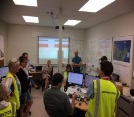 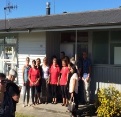 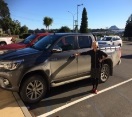 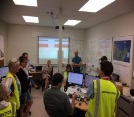 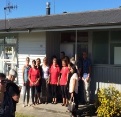 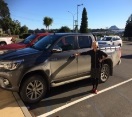 Report Provided By: J. Stowers, BOP DHB Emergency Planning CoordinatorPh: 021 791 355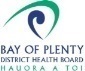 